T.C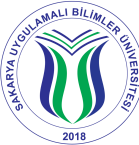 SAKARYA UYGULAMALI BİLİMLER ÜNİVERSİTESİMazeret Sınavı Başvuru Formu	.…/.…/20…Mazeret Sınavına Kalan DersÇap yapılan bölüm veya diğer bölümlerden alınan ve sınavına girilen ders (Diğer bölümlerden ders almadıysanız veya çap öğrencisi değilseniz bu tabloyu boş bırakınız.)*Kayıt sırasında bildirdiğim adresle birlikte yukarıda belirttiğim e-posta adresine yapılacak tebligatların da Tebligat Kanunu’na göre tarafıma yapılmış sayılacağını kabul ve beyan ederim.EK:Mazeret BelgesiSeçilen Dersler (Ekran Görüntüsü)Yukarıda seçilen mazeretin belgelenmemesi halinde başvurular kabul edilmeyecektir. Öğrenci Mazeretli olduğu günlerde hiçbir dersin sınavına giremez.Akademik Yıl20... / 20…20... / 20…YarıyılYarıyılGüzBaharBaharYazMeslek YüksekokuluArifiye MYOArifiye MYOÖğrenci NoÖğrenci NoBölümCep. Tel.Cep. Tel.Adı SoyadıE-MailE-MailMazeret GerekçesiHastalıkYakınlarının VefatıYakınlarının VefatıTrafik Kazası vb.Trafik Kazası vb.Trafik Kazası vb.Tutukluluk HaliTutukluluk HaliMazeret GerekçesiDoğal Afet, Pandemi vb.Kurumlar Tarafından GörevlendirilmeKurumlar Tarafından GörevlendirilmeSınav Saatlerinin ÇakışmasıSınav Saatlerinin ÇakışmasıSınav Saatlerinin ÇakışmasıDiğerDiğerDersin KoduDersin AdıSınav GünüSınav SaatiDersin Öğretim ElemanıDersin KoduDersin AdıSınav GünüSınav SaatiDersin Öğretim ElemanıÖğrencinin İmzası*Bölüm Onayı*